FORMATO DE PRESTAMO DE LABORATORIO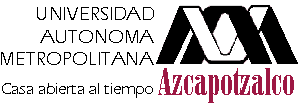                                Departamento de materiales               Área  Ciencia de MaterialesTrimestre _______________          Fecha: _____________	          Vale No. _______________.FORMATO DE PRESTAMO DE LABORATORIO                               Departamento de materiales               Área  Ciencia de MaterialesTrimestre _______________          Fecha: _____________	          Vale No. _______________Nombre del alumno(s)MatrículaMateria:Materia:Equipo(s) a utilizar:Equipo(s) a utilizar:Equipo(s) a utilizar:Equipo(s) a utilizar:Profesor Responsable:Laboratorio a utilizar:Fecha(s)Profesor Responsable:No. Económico:No. Económico:Firma del Profesor:Autorizó: (Nombre y Firma)Área designada para el Encargado de LaboratoriosAutorizó: (Nombre y Firma)Área designada para el Encargado de LaboratoriosFirma del Profesor:Autorizó: (Nombre y Firma)Área designada para el Encargado de LaboratoriosAutorizó: (Nombre y Firma)Área designada para el Encargado de LaboratoriosHora de entrada:Autorizó: (Nombre y Firma)Área designada para el Encargado de LaboratoriosAutorizó: (Nombre y Firma)Área designada para el Encargado de LaboratoriosHora de salida:Nombre del alumno(s)MatrículaMateria:Materia:Equipo(s) a utilizar:Equipo(s) a utilizar:Equipo(s) a utilizar:Equipo(s) a utilizar:Profesor Responsable:Laboratorio a utilizarFecha(s)Profesor Responsable:No. Económico:No. Económico:Firma del Profesor:Autorizó: (Nombre y Firma)Área designada para el Encargado de LaboratoriosAutorizó: (Nombre y Firma)Área designada para el Encargado de LaboratoriosFirma del Profesor:Autorizó: (Nombre y Firma)Área designada para el Encargado de LaboratoriosAutorizó: (Nombre y Firma)Área designada para el Encargado de LaboratoriosHora de entrada:Autorizó: (Nombre y Firma)Área designada para el Encargado de LaboratoriosAutorizó: (Nombre y Firma)Área designada para el Encargado de LaboratoriosHora de salida: